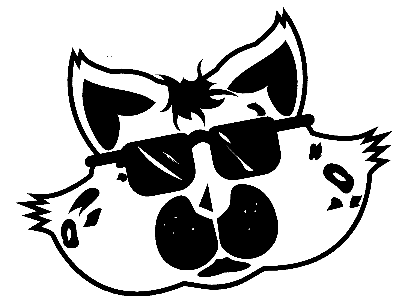 Medical InformationParent Signature:                                                                           Date:Child’s NamePediatrician NamePediatrician Phone NumberPlease list child’s allergies:Does your child require emergency rescue medication for their allergies?If yes, additional Medication Forms will be provided by the Preschool Office.If yes, additional Medication Forms will be provided by the Preschool Office.Please list any daily medications:Emergency Medical Contact #1Emergency Medical Contact #2Hospital Preference